Автоматизация звука  [с] в изолированном звучании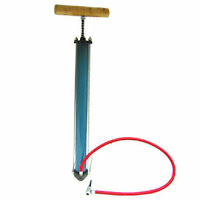 "Песенка насоса"                                                                 Насос накачивает шины и поёт: "С - С - С ..."Автоматизация звука  [с] в прямых слогахРебёнок повторяет слоги. Следим за артикуляцией звука [с]: губы растянуты в улыбке, зубы «заборчиком», язык за нижними зубами, по середине языка идёт холодный воздух.СА – СА – СА – СА – СА                   СО – СО – СО – СО – СО                  СУ – СУ – СУ – СУ – СУ                   СЫ – СЫ – СЫ – СЫ – СЫСЭ – СЭ – СЭ – СЭ – СЭ                  Автоматизация звука  [с] в обратных  слогахРебёнок повторяет слоги. Следим за артикуляцией звука [с]: губы растянуты в улыбке, зубы «заборчиком», язык за нижними зубами, по середине языка идёт холодный воздух.АС – АС – АС – АС – АСОС – ОС – ОС – ОС – ОСИС – ИС – ИС – ИС – ИСУС – УС – УС – УС – УСЕС – ЕС – ЕС – ЕС – ЕСЯС – ЯС – ЯС – ЯС – ЯСЮС – ЮС – ЮС – ЮС – ЮСЁС – ЁС – ЁС – ЁС – ЁСАвтоматизация звука  [с] в интервокальных  слогахРебёнок повторяет слоги. Следим за артикуляцией звука [с]: губы растянуты в улыбке, зубы «заборчиком», язык за нижними зубами, по середине языка идёт холодный воздух.АСА – АСА           УСА – УСА        ОСА – ОСА        ИСА – ИСААСО – АСО           УСО – УСО        ОСО – ОСО        ИСО – ИСОАСУ – АСУ           УСУ – УСУ        ОСУ – ОСУ        ИСУ – ИСУАСЫ – АСЫ          УСЫ – УСЫ       ОСЫ – ОСЫ      ИСЫ – ИСЫАСА – УСА – ОСА – ИСААСО – УСО – ОСО – ИСОАСУ – УСУ – ОСУ – ИСУАСЫ – УСЫ – ОСЫ – ИСЫ Автоматизация звука  [с] в   слогах со стечением согласныхРебёнок повторяет слоги. Следим за артикуляцией звука [с]: губы растянуты в улыбке, зубы «заборчиком», язык за нижними зубами, по середине языка идёт холодный воздух.      СТА – СТА – СТА – СТА – СТА            СТО – СТО – СТО – СТО – СТОСТЫ – СТЫ – СТЫ – СТЫ – СТЫСТУ – СТУ – СТУ – СТУ – СТУСПА – СПА – СПА – СПА – СПАСПО – СПО – СПО – СПО – СПОСПЫ – СПЫ – СПЫ – СПЫ – СПЫСПУ – СПУ – СПУ – СПУ – СПУСКА – СКО – СКУ – СКЫ          СВА – СВО – СВУ– СВЫ     СФА – СФО – СФУ – СФЫСЛА – СЛО – СЛУ – СЛЫСМА – СМО – СМУ – СМЫСНА – СНО – СНУ – СНЫАвтоматизация звука  [с] в словах, звук в начале словаРебёнок повторяет слова. Следим за артикуляцией звука [с]: губы растянуты в улыбке, зубы «заборчиком», язык за нижними зубами, по середине языка идёт холодный воздух.      СА: Сад, са-ни, са-мо-кат, сай-ка, сам, Са-ня, са-по-ги, са-бо,  са-у-на,     са-док, Сав-ва, со-бы-ти-е, со-вок, со-вет, со-ва,  со-фа;СО:  сок, сон, сом, со-я, со-да, Со-фья, Со-ня, соп-ка,   сот-ня, сой-ка, со-ты, сон-ный;СУ: суп, сум-ка, суб-бо-та, суд-но, сук-но, су-хо, сун-дук, су-е-та, сут-ки, су-хой;СЫ: сын, сыт, сы-нок, сы-пать.Автоматизация звука  [с] в словах со стечением согласныхРебёнок повторяет слова. Следим за артикуляцией звука [с]: губы растянуты в улыбке, зубы «заборчиком», язык за нижними зубами, по середине языка идёт холодный воздух.Сва-и, сво-бо-да, свой, свод, ска-мей-ка, ска-кать, скат, ско-ба, ску-ла, смо-тать, сно-ва, сноп, сны, спать, спо-кой-но, спут-ник, спу-тать, спуг-нуть, ста-я, ста-кан, ста-нок, ста-до, став-ни, ста-вить, стать, ста-ди-он, стог, сто, стук, сту-пень-ки, сту-па, сту-дить, сту-дент, сты-нуть.      Автоматизация звука  [с] в словах, звук в середине словаРебёнок повторяет слова. Следим за артикуляцией звука [с]: губы растянуты в улыбке, зубы «заборчиком», язык за нижними зубами, по середине языка идёт холодный воздух.СА: о-са, ко-са, пи-сать, ку-сать, по-сад-ка, гу-сак, Ан-фи-са;АС: пас-та, пас-тух, на-ста-нет, кас-кад, кас-ка, мас-ка, о-пас-но;СО: пе-сок, ку-сок, но-сок, бо-сой, о-со-ка, вы-со-кий, по-я-сок;ОС: пост, воск, мост, ки-оск, хвост;СУ: не-су, па-су, по-су-да;УС: куст, пус-то, ка-пус-та, ав-густ, фо-кус-ник;СЫ: ве-сы, бу-сы, гу-сы-ня, по-сы-пать, ко-сын-ка;ЫС: выс-туп, вы-став-ка;ИС: писк, мис-ка, диск, а-ист, а-ис-тё-нок, пи-а-нист, тан-кист;ЕС: мес-то, тес-то, тес-но, тес-но-та, вес-на;ЮС: бюст;ЯС: яс-ный.Автоматизация звука  [с] в словах, звук в конце словаАС: квас, бас, нас, по-гас, а-на-нас.
ОС: нос, по-кос, под-нос, ко-кос.
УС: вкус, как-тус, у-кус, фо-кус, ав-то-бус, фи-кус, ми-нус.
ЫС: мыс, ку-мыс.
ИС: Де-нис.
ЁС: пёс, о-вёс, у-тёс, у-нёс.
ЕС: на-вес.
ЯС: по-яс.Автоматизация звука  [с] в словах с двумя этими звукамиСтас, сос-ка, сос-на, ук-сус, на-сос, со-ус, Су-сан-на, Сам-сон, кос-мос, со-суд, ста-мес-ка, сак-со-фон.Автоматизация звука  [с] в словосочетанияхВкусный суп, усатый сом, высокая сосна, навесной мост, сосновый сук, сухая косынка, мамины бусы, мягкий воск, высокий утёс, сонная киска,                 медовые соты, ясный день, искусный фокусник, опасный выступ.          Сдобное тесто, сафьяновые сапоги, пустая миска, густой сок, тенистый сад, ананасовый сок, сатиновый поясок, пустой автобус, сытный студень,         мясной соус, автобусная остановка, тонкое сукно, пустая комната.
      Автоматизация звука  [с] в предложениях из 3 словВ саду – осы. У сома – усы. Сын ест суп. Пастух пас стадо. Денис пьет кумыс. Сын моет посуду. Саня моет посуду. Соня ест кекс. Денис пьёт сок. Светит ясное солнце. Соня услышала стук. Самолёт летит высоко. Самосвал высыпал песок. Оса укусила Соню.Автоматизация звука  [с] в предложениях из 4 словВ саду много ос. Соня сама ест суп. Анфиса пьёт сливовый сок. На мосту стоит автобус. Пёс ест кусок мяса. Саня готовит суп киске. В  саду посадили  кусты. Скамейка стоит в саду. Денис сам снял  сапоги.Автоматизация звука  [с] в предложениях из 5 словВ саду стоит высокая сосна. Под сосной стоит собака Сойка. У Сони – коса  до пояса. Соня ставит сумку на скамейку. У Сани санки скользят сами. На сосновом суку сидят совы. Стас и Соня идут в сад. У высокой скалы – навесной  мост.  По мосту едет пустой автобус. Анфиса сама готовит вкусный суп.Автоматизация звука  [с] в предложениях из 6 словВ субботу Стас идёт в сад. Соня готовит вкусный суп с капустой.Денис ставит свой самокат у скамейки.Автоматизация звука  [с] в предложениях из 7 - 8 слов     У Сани в сумке – ананас  и капуста. У Саввы – фикус, а у Сони – кактус. Соня и Саня идут на выставку собак. У Сани в банке – сом  с усами. У нас в саду – кусты  и высокие сосны.Автоматизация звука  [с] в чистоговоркахСА – СА – СА   длинная косаСА – СА – СА  хитрая лисаСА – СА – СА   вот летит осаСА – СА – СА   укусила в нос осаСЫ – СЫ – СЫ   у дедушки усыСЫ – СЫ – СЫ   лисёнок у лисыСЫ – СЫ – СЫ   хвост красивый у лисыСЫ – СЫ – СЫ  новые весыСЫ – СЫ – СЫ   заведи часыСЫ – СЫ – СЫ  не боюсь я злой осыСУ – СУ – СУ   воду я несуСУ – СУ – СУ   дом стоит в лесуСУ – СУ – СУ  я осу в руке несуСО – СО – СО   у Сони колесоСО – СО – СО   стал мой нос, как колесоАС – АС – АС  дети  входят в классАС – АС – АС  дети пили квасАС – АС – АС  свет у нас погасАС – АС – АС  я корову пасАС – АС – АС  вкусный ананасОС – ОС – ОС  на поляне много козОС – ОС – ОС  я несу подносУС – УС – УС  я несу арбузУС – УС – УС  у Сони много бусЕС – ЕС – ЕС  автобус едет в лесИС – ИС – ИС  на суку Борис повис

АСЫ – АСЫ – АСЫ – это ананасыОСЫ – ОСЫ – ОСЫ  на столе подносыОСЫ – ОСЫ – ОСЫ  заплетали косыУСЫ – УСЫ – УСЫ подарим маме бусыИСТ – ИСТ – ИСТ наш Борис танкистИСТ – ИСТ – ИСТ вот зелёный листОСТ – ОСТ – ОСТ  у Васьки длинный хвостАСТА – АСТА – АСТА вот зубная пастаАСКА – АСКА – АСКА у Сони маскаАСКА – АСКА – АСКА у Сони коляскаАСКИ – АСКИ – АСКИ мы купили маскиИСКА – ИСКА – ИСКА на столе запискаИСКА – ИСКА – ИСКА спит кискаИСКА – ИСКА – ИСКА на столе редискаИСКУ – ИСКУ – ИСКУ мы купили мискуОСКИ – ОСКИ – ОСКИ мы носили доскиИСТО – ИСТО – ИСТО посуду мыли чистоУСТА – УСТА – УСТА  вкусная капустаУСТО – УСТО – УСТО в огороде пустоЭСТО – ЭСТО – ЭСТО мы месили тестоОСКА – ОСКА – ОСКА высокая берёзкаОСНЫ – ОСНЫ – ОСНЫ у скалы сосныСТЫ – СТЫ – СТЫ длинные хвостыСТЫ – СТЫ – СТЫ строили мостыСТЫ – СТЫ – СТЫ зелёные листыСТЫ – СТЫ – СТЫ  улетели аистыСТЫ – СТЫ – СТЫ мяч летит в кустыСТА – СТА – СТА  У Сони два листаСТА – СТА – СТА стояли у мостаСТА – СТА – СТА мы видели аиста     СТА – СТА – СТА сели на местаСТУ – СТУ – СТУ стояли на мостуСТУ – СТУ – СТУ едем по мостуСТУ – СТУ – СТУ солдаты на постуСКИ – СКИ – СКИ новые носкиСКА – СКА – СКА длинная доскаСКУ – СКУ – СКУ мы несли доскуСНЫ – СНЫ – СНЫ стояли две сосныСНА – СНА – СНА  на улице веснаАвтоматизация звука [с] в стихах***Есть у дождика сестричка: «С – с – с».Это быстрая водичка: «С – с – с».«С – с – с», - она свистит.«С – с – с», - она поётИ струёй из крана льёт: «С – с – с».Эту песенку послушай: «С – с – с».Мойте чисто с мылом уши: «С – с – с».***Стынет суп у Сони, Светы,А они сосут конфеты.***Санин папа купит сыну снегокат,А когда весна настанет – самокат.***Сом беседует с сомом:Где сому поставить дом?— На песке, само собой!Есть и свет там, и покой.***Днём сонные совыНа соснах сидят,Когда все уснут —На охоту летят.***Тихо-тихо сон идёт.Сказки новые несёт.Сказки обо всём на свете…Так бегом в постели, дети!***Из кискиной миски пёсСегодня «Вискас» унёс,А киска у пса из мискиЕст с аппетитом сосиски.***    Сам сказать сумей-ка:                      В саду стоит скамейка,                                                            На скамейке сидит кот,                                                                          Он нам песенки поёт.         ***Сколько всего у Сони котят,Если два — под скамейкой сидят,А пять на софе спокойно спят?***Соня спит и видит сон –Снова снегом занесёнДом и сад,  и всюду иней –Синий, синий, синий.***Есть у Сани снегокат,Есть у Сани сани.Дайте Сане снегопад -Он катать всех станет.***У Светы о сове есть сказка.Сова в ней надевает маскуИ, сев в кусты, свистит, сопит.Не спит сама, и лес не спит.***Сойка, сидя на сосне,Поёт песню о весне,О том, как солнце светитВсем на свете детям.Автоматизация звука  [с] в текстахСОБАКА СОЙКА В ЛЕСУУ Стаса собака Сойка. В субботу Стас с Сойкой идёт в лес. В лесу Стас спускает собаку с поводка. Сойка бегает по кустам и нюхает следы. Вот след лисы. Собака идёт по следу, но находит не лису, а сову. Сова сидит на сосне и спит. Сойка стоит под сосной и думает, как достать сову. Но сова сидит высоко, а собаки не умеют летать.Стас свистит Сойке. Надо идти домой. До свиданья, сова!САМОКАТУ Сани новый самокат. Саня думает: «Стану ногой на самокат, самокат и покатит меня. На то он и самокат!»  Ставит Саня ногу на самокат, а самокат ни с места, никуда Саню не катит.Едет мимо Денис на своём самокате. «Ага, вот, как надо ехать!» - думает Саня. И понёсся Саня на своём самокате в тенистый сад.Атоматизация звука  [с] в скороговоркахБез пастуха – не  стадо.У Сысоя – усы  до пояса. Сани у Сани едут сами.